CHAIN OF CUSTODY FORM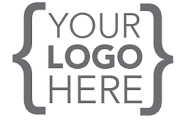 Department NameAddressPhone NumberCase/Incident #Item#Date/TimeACTION: Initial Entry/Inspection/Remove/ReturnPrint/Signature